Департамент здравоохраненияИвановской областиОбластное бюджетное учреждение здравоохранения«Гаврилово-Посадская центральная районная больница»                                                                                               УТВЕРЖДАЮ                                                                                                          Главный врачОБУЗ «Гаврилово-Посадская ЦРБ»____________/ Д. Е. Кашинцев                                                                                                 «___» __________20___ г.АНТИКОРРУПЦИОННАЯ  ПОЛИТИКАОБЛАСТНОГО БЮДЖЕТНОГО УЧРЕЖДЕНИЯЗДРАВООХРАНЕНИЯ«Гаврилово-Посадская центральная районная больница»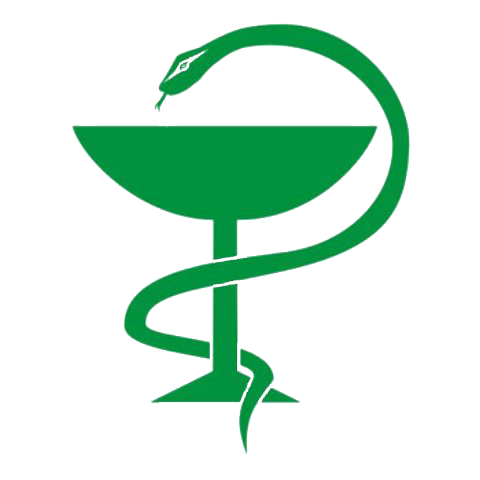 Ивановская область, г. Гаврилово-Посад20___ г.СОДЕРЖАНИЕ1. Цели и задачи внедрения антикоррупционной политики2. Используемые в политике понятия и определения3. Основные принципы антикоррупционной деятельности учреждения4. Область применения политики и круг лиц, попадающих под ее действие5. Определение должностных лиц учреждения, ответственных за реализацию     антикоррупционной политики6. Определение и закрепление обязанностей работников и организации, связанных      с предупреждением и противодействием коррупции7. Установление перечня реализуемых Учреждением антикоррупционных мероприятий,     стандартов и процедур и порядок их выполнения (применения)8. Ответственность сотрудников за несоблюдение требований антикоррупционной     политики9. Порядок пересмотра и внесения изменений в антикоррупционную политику      организации.Глава 1. Общие положения1. Антикоррупционная политика как предмет правового регулирования      1.1. Антикоррупционная политика в качестве предмета правового регулирования включает отношения:
      - по формированию основных начал антикоррупционной политики, определению ее понятий, целей и принципов;
      - реализации антикоррупционной политики в деятельности по охране прав и свобод человека и гражданина, законных интересов учреждения;
      - установлению приоритетных сфер и системы мер предупреждения коррупции в учреждении, а также определению системы субъектов реализации антикоррупционной политики;
      - определению и проведению антикоррупционной политики в деятельности учреждения;
      - формированию общественного правосознания в соответствии с антикоррупционными стандартами.
      1.2. Антикоррупционная политика ОБУЗ «Гаврилово-Посадская ЦРБ» представляет собой комплекс взаимосвязанных принципов, процедур и конкретных мероприятий, направленных на профилактику и пресечение коррупционных правонарушений в деятельности учреждения.     1.3.Правовую основу антикоррупционной политики составляют Конституция Российской Федерации, нормы, закрепленные в настоящем Законе и других федеральных законах Российской Федерации, а также в иных нормативных правовых актах, предусматривающих меры предупреждения коррупции, пресечения коррупционных правонарушений и ответственности за них.2. Используемые в политике понятия и определения       Коррупция - злоупотребление служебным положением, дача взятки, получение взятки, злоупотребление полномочиями, коммерческий подкуп либо иное незаконное использование физическим лицом своего должностного положения вопреки законным интересам общества и государства в целях получения выгоды в виде денег, ценностей, иного имущества или услуг имущественного характера, иных имущественных прав для себя или для третьих лиц либо незаконное предоставление такой выгоды указанному лицу другими физическими лицами. Коррупцией также является совершение перечисленных деяний от имени или в интересах юридического лица (Федеральный закон от 25 декабря 2008 г. N 273-ФЗ «О противодействии коррупции»).      Взятка — получение должностным лицом, иностранным должностным лицом либо должностным лицом публичной международной организации лично или через посредника денег, ценных бумаг, иного имущества либо в виде незаконных оказания ему услуг имущественного характера, предоставления иных имущественных прав за совершение действий (бездействие) в пользу взяткодателя или представляемых им лиц, если такие действия (бездействие) входят в служебные полномочия должностного лица либо если оно в силу должностного положения может способствовать таким действиям (бездействию), а равно за общее покровительство или попустительство по службе (ст. 290 УК РФ).      Коммерческий подкуп — незаконные передача лицу, выполняющему управленческие функции, денег, ценных бумаг, иного имущества, оказание ему услуг имущественного характера, предоставление иных имущественных прав за совершение действий (бездействие) в интересах дающего в связи с занимаемым этим лицом служебным положением (ч. 1 ст. 204 УК РФ).       Конфликт интересов — ситуация, при которой личная заинтересованность (прямая или косвенная) работника (представителя организации) влияет или может повлиять на надлежащее исполнение им должностных (трудовых) обязанностей и при которой возникает или может возникнуть противоречие между личной заинтересованностью работника (представителя организации) и правами и законными интересами организации, способное привести к причинению вреда правам и законным интересам, имуществу и (или) деловой репутации организации, работником (представителем организации) которой он является.      Личная заинтересованность работника (представителя организации) — заинтересованность работника (представителя организации), связанная с возможностью получения работником (представителем организации) при исполнении должностных обязанностей доходов в виде денег, ценностей, иного имущества или услуг имущественного характера, иных имущественных прав для себя или для третьих лиц.      Противодействие коррупции - деятельность федеральных органов государственной власти, органов государственной власти субъектов Российской Федерации, органов местного самоуправления, институтов гражданского общества, организаций и физических лиц в пределах их полномочий (Федеральный закон от 25 декабря 2008 г. N 273-ФЗ «О противодействии коррупции»):      а) по предупреждению коррупции, в том числе по выявлению и последующему устранению причин коррупции (профилактика коррупции);      б) по выявлению, предупреждению, пресечению, раскрытию и расследованию коррупционных правонарушений (борьба с коррупцией);      в) по минимизации и (или) ликвидации последствий коррупционных правонарушений.      Предупреждение коррупции - деятельность субъектов антикоррупционной политики, направленная на выявление, изучение, ограничение либо устранение явлений, порождающих коррупционные правонарушения или способствующих их распространению.
       Коррупционное правонарушение - деяние, обладающее признаками коррупции, за которое нормативным правовым актом установлена гражданско-правовая, дисциплинарная, административная или уголовная ответственность.
      Лица, имеющие публичный статус - лица, постоянно, временно или по специальному полномочию выполняющие должностные или служебные обязанности в органах государственной власти и местного самоуправления, государственных и муниципальных учреждениях, а также лица, выполняющие управленческие функции в государственных и муниципальных предприятиях или в некоммерческих (в том числе иностранных и международных) организациях, не являющихся государственными органами, органами местного самоуправления или их учреждениями.
      Меры реализации антикоррупционной политики - действия субъектов антикоррупционной политики, направленные на борьбу с коррупцией путем предупреждения и пресечения коррупционных правонарушений, реализации ответственности за такие правонарушения, возмещения причиненного ими вреда, осуществления контроля над реализацией указанных мер.
       Антикоррупционный мониторинг - наблюдение, анализ, оценка и прогноз коррупционных правонарушений, коррупциогенных факторов, а также мер реализации антикоррупционной политики.
      Антикоррупционная экспертиза правовых актов - деятельность специалистов (экспертов) по выявлению и описанию коррупциогенных факторов, относящихся к действующим правовым актам и их проектам; разработке рекомендаций, направленных на устранение или ограничение действия таких факторов.
      Антикоррупционные стандарты - единые для обособленной сферы правового регулирования гарантии, ограничения или запреты, обеспечивающие предупреждение или уменьшение воздействия коррупции на функционирование данной сферы.
      Субъекты антикоррупционной политики - народ государства, органы государственной власти и местного самоуправления, учреждения, организации и лица, уполномоченные на формирование и реализацию мер антикоррупционной политики, граждане.
      Субъекты коррупционных правонарушений - физические и юридические лица, использующие свой статус вопреки законным интересам общества и государства для незаконного получения выгод, а также лица, незаконно предоставляющие такие выгоды.
      Организация - юридическое лицо независимо от формы собственности, организационно-правовой формы и отраслевой принадлежности.3. Цели и задачи антикоррупционной политики       3.1. Целью антикоррупционной политики ОБУЗ «Гаврилово-Посадская ЦРБ» является обеспечение защиты прав и законных интересов граждан и работников учреждения от угроз, связанных с коррупцией, проведение конкретных мероприятий, направленных на профилактику и пресечение коррупционных правонарушений в деятельности учреждения путем peaлизации следующих задач:      - предупреждение коррупционных правонарушений;      - создание правового механизма, препятствующего подкупу сотрудников учреждения;       -создание правового механизма, препятствующего к склонению подкупа граждан (пациентов) со стороны работников учреждения при исполнении ими своих должностных обязанностей;       - обеспечение ответственности работников учреждения за коррупционные правонарушения во всех случаях, прямо предусмотренных нормативными правовыми актами; возмещение вреда, причиненного коррупционными правонарушениями; мониторинг коррупциогенных факторов и эффективности мер антикоррупционной политики;       - формирование антикоррупционного общественного сознания у сотрудников учреждения направленной на эффективную охрану и защиту прав и свобод человека и гражданина.	4. Основные принципы антикоррупционной деятельности учреждения      Система мер противодействия коррупции в Учреждении основывается на следующих ключевых принципах:      1.Принцип соответствия политики организации действующему законодательству и общепринятым нормам.      Соответствие реализуемых антикоррупционных мероприятий Конституции Российской Федерации, заключенным Российской Федерацией международным договорам, законодательству Российской Федерации и иным нормативным правовым актам, применимым к учреждению.      2. Принцип личного примера руководства.      Ключевая роль руководства учреждения в формировании культуры нетерпимости к коррупции и в создании внутриорганизационной системы предупреждения и противодействия коррупции.       3. Принцип вовлеченности работников.      Информированность работников учреждения о положениях антикоррупционного законодательства и их активное участие в формировании и реализации антикоррупционных стандартов и процедур.        4. Принцип соразмерности антикоррупционных процедур риску коррупции.       Разработка и выполнение комплекса мероприятий, позволяющих снизить вероятность вовлечения учреждения, его руководителей и сотрудников в коррупционную деятельность, осуществляется с учетом существующих в деятельности данной организации коррупционных рисков.        5. Принцип эффективности антикоррупционных процедур.       Применение в учреждении таких антикоррупционных мероприятий, которые обеспечивают простоту реализации и приносят значимый результат.       6. Принцип ответственности и неотвратимости наказания.      Признание повышенной общественной опасности коррупционных правонарушений лиц, замещающих должности руководителей структурных подразделений в учреждении.      Неотвратимость наказания для работников учреждения вне зависимости от занимаемой должности, стажа работы и иных условий в случае совершения ими коррупционных правонарушений в связи с исполнением трудовых обязанностей, а также персональная ответственность руководства учреждения за реализацию внутриорганизационной антикоррупционной политики.       7. Принцип открытости работы.      Информирование контрагентов, партнеров и общественности о принятых в учреждении антикоррупционных стандартах работы.       8. Принцип постоянного контроля и регулярного мониторинга.       Регулярное осуществление мониторинга эффективности внедренных антикоррупционных стандартов и процедур, а также контроля за их исполнением.Глава 2. Область применения политики и круг лиц, попадающих под ее действие2. Определение должностных лиц учреждения, ответственных за реализацию антикоррупционной политики      2.1. Основным кругом лиц, попадающих под действие антикоррупционной политики учреждения, являются работники, находящиеся с ним в трудовых отношениях, вне зависимости от занимаемой должности и выполняемых трудовых функций, и на других лиц, с которыми учреждение вступает в договорные отношения.     2.2.Ответственные за реализацию антикоррупционной политики определяются в локальных нормативных актах учреждения.     2.3.Обязанности работников Учреждения в связи с предупреждением и противодействием коррупции могут быть общими для всех сотрудников Учреждения или специальными, то есть устанавливаться для отдельных категорий работников.      2.4.Общие обязанности работников в связи с предупреждением и противодействием коррупции:воздерживаться от совершения и (или) участия в совершении коррупционных правонарушений в интересах или от имени учреждения;воздерживаться от поведения, которое может быть истолковано окружающими как готовность совершить или участвовать в совершении коррупционного правонарушения в интересах или от имени учреждения;незамедлительно лично информировать руководителя учреждения и непосредственного руководителя или лицо, ответственное за реализацию антикоррупционной политики о случаях склонения работника к совершению коррупционных правонарушений;незамедлительно информировать руководителя учреждения и непосредственного руководителя, или лицо, ответственное за реализацию антикоррупционной политики о ставшей известной работнику информации о случаях совершения коррупционных правонарушений другими работниками, контрагентами учреждения или иными лицами;сообщить руководителю учреждения и непосредственному руководителю, или иному ответственному лицу о возможности возникновения либо возникшем у работника конфликте интересов.      2.5.Специальные обязанности в связи с предупреждением и противодействием коррупции могут устанавливаться для следующих категорий лиц, работающих в учреждении: 1) руководителей структурных подразделений учреждения; 2) лиц, ответственных за реализацию антикоррупционной политики в учреждении;3) работников, чья деятельность связана с коррупционными рисками; 4) лиц, осуществляющих внутренний контроль и аудит, и т.д.     2.6. Общие, так и специальные обязанности включаются в должностные инструкции работников. При условии закрепления обязанностей работника в связи с предупреждением и противодействием коррупции в должностной инструкции работодатель вправе применить к работнику меры дисциплинарного взыскания за их неисполнение.     2.7.В целях обеспечения эффективного исполнения возложенных на работников обязанностей регламентируется процедуры их соблюдения. Порядок уведомления работодателя о случаях склонения работника к совершению коррупционных правонарушений или о ставшей известной работнику информации о случаях совершения коррупционных правонарушений закрепляется в локальном нормативном акте Учреждения.3. Классификация коррупционных правонарушений     3.1.К коррупционным правонарушениям относятся обладающие признаками коррупции гражданско-правовые (деликты) проступки, дисциплинарные проступки, административные правонарушения, а также преступления.     3.2.К гражданско-правовым коррупционным проступкам относятся обладающие признаками коррупции и не являющиеся преступлениями нарушения правил дарения, предусмотренных соответствующими статьями Гражданского кодекса Российской Федерации, а также нарушения порядка предоставления услуг, предусмотренных соответствующими статьями того же кодекса.     3.3.К дисциплинарным коррупционным проступкам относятся обладающие признаками коррупции и не являющиеся преступлениями или административными правонарушениями служебные нарушения, за которые установлена дисциплинарная ответственность.     Перечень дисциплинарных коррупционных проступков устанавливается в соответствии с настоящим Законом и нормативными правовыми актами органов государственной власти впредь до принятия закона, устанавливающего дисциплинарную ответственность всех категорий служащих и должностных лиц, не являющихся служащими.     3.4.К административным коррупционным правонарушениям относятся обладающие признаками коррупции и не являющиеся преступлениями правонарушения, за которые установлена административная ответственность.     К административным коррупционным правонарушениям относятся следующие противоправные, виновные действия (бездействие), за которые предусмотрена административная ответственность Кодексом Российской Федерации об административных правонарушениях.4. Ответственность сотрудников за несоблюдение требований антикоррупционной политики      4.1. Общие нормы, устанавливающие ответственность юридических лиц за коррупционные правонарушения, закреплены в статье 14 Федерального закона N 273-ФЗ. В соответствии с данной статьей, если от имени или в интересах юридического лица осуществляются организация, подготовка и совершение коррупционных правонарушений или правонарушений, создающие условия для совершения коррупционных правонарушений, к юридическому лицу могут быть применены меры ответственности в соответствии с законодательством Российской Федерации.      При этом применение мер ответственности за коррупционное правонарушение к юридическому лицу не освобождает от ответственности за данное коррупционное правонарушение виновное физическое лицо. Привлечение к уголовной или иной ответственности за коррупционное правонарушение физического лица не освобождает от ответственности за данное коррупционное правонарушение юридическое лицо. В случаях, предусмотренных законодательством Российской Федерации, данные нормы распространяются на иностранные юридические лица.       4.1.1. Незаконное вознаграждение от имени юридического лица.       Статья 19.28 Кодекса Российской Федерации об административных правонарушениях (далее — КоАП РФ) устанавливает меры ответственности за незаконное вознаграждение от имени юридического лица (незаконные передача, предложение или обещание от имени или в интересах юридического лица должностному лицу, лицу, выполняющему управленческие функции, иного имущества, оказание ему услуг имущественного характера, предоставление имущественных прав за совершение в интересах данного юридического лица должностным лицом, лицом, действия (бездействие), связанного с занимаемым ими служебным положением, влечет наложение на юридическое лицо административного штрафа в размере до трехкратной суммы денежных средств, стоимости ценных бумаг, иного имущества, услуг имущественного характера, иных имущественных прав, незаконно переданных или оказанных либо обещанных или предложенных от имени юридического лица, но не менее одного миллиона рублей с конфискацией денег, ценных бумаг, иного имущества или стоимости услуг имущественного характера, иных имущественных прав.      Действия, предусмотренные частью 1 статьи 19.28 КоАП РФ, совершенные в крупном размере, - влекут наложение административного штрафа на юридических лиц до тридцатикратного размера суммы денежных средств, стоимости ценных бумаг, иного имущества, услуг имущественного характера, иных имущественных прав, незаконно переданных или оказанных либо обещанных или предложенных от имени юридического лица, но не менее двадцати миллионов рублей с конфискацией денег, ценных бумаг, иного имущества или стоимости услуг имущественного характера, иных имущественных прав.     Действия, предусмотренные частью 1 статьи 19.28 КоАП РФ,  совершенные в особо крупном размере, - влекут наложение административного штрафа на юридических лиц в размере до стократной суммы денежных средств, стоимости ценных бумаг, иного имущества, услуг имущественного характера, иных имущественных прав, незаконно переданных или оказанных либо обещанных или предложенных от имени юридического лица, но не менее ста миллионов рублей с конфискацией денег, ценных бумаг, иного имущества или стоимости услуг имущественного характера, иных имущественных прав.      4.1.2. Незаконное привлечение к трудовой деятельности бывшего государственного (муниципального) служащего      Организации должны учитывать положения статьи 12 Федерального закона N 273-ФЗ, устанавливающие ограничения для гражданина, замещавшего должность государственной или муниципальной службы, при заключении им трудового или гражданско-правового договора.В частности, работодатель при заключении трудового или гражданско-правового договора на выполнение работ (оказание услуг) с гражданином, замещавшим должности государственной или муниципальной службы, перечень которых устанавливается нормативными правовыми актами Российской Федерации, в течение двух лет после его увольнения с государственной или муниципальной службы обязан в десятидневный срок сообщать о заключении такого договора представителю нанимателя (работодателю) государственного или муниципального служащего по последнему месту его службы.5.  Ответственность физических лиц       5.1.Ответственность физических лиц за коррупционные правонарушения установлена статьей 13 Федерального закона № 273-ФЗ. Граждане Российской Федерации, иностранные граждане и лица без гражданства за совершение коррупционных правонарушений несут уголовную, административную, гражданско-правовую и дисциплинарную ответственность в соответствии с законодательством Российской Федерации. Трудовое законодательство не предусматривает специальных оснований для привлечения работника организации к дисциплинарной ответственности в связи с совершением им коррупционного правонарушения в интересах или от имени организации. Тем не менее, в Трудовом кодексе Российской Федерации (далее — ТК РФ) существует возможность привлечения работника организации к дисциплинарной ответственности. Так, согласно статье 192 ТК РФ к дисциплинарным взысканиям, в частности, относится увольнение работника по основаниям, предусмотренным пунктами п.п. «в» п. 6, 7, 8 или 10 части первой статьи 81, пунктом 1 статьи 336, а также пунктами в случаях, когда виновные действия, дающие основания для утраты доверия, совершены работником по месту работы и в связи с исполнением им трудовых обязанностей. Трудовой договор, может быть, расторгнут работодателем, в том числе в следующих случаях:однократного грубого нарушения работником трудовых обязанностей, выразившегося в разглашении охраняемой законом тайны (государственной, коммерческой и иной), ставшей известной работнику в связи с исполнением им трудовых обязанностей, в том числе разглашении персональных данных другого работника (подпункт «в» пункта 6 части 1 статьи 81 ТК РФ);совершения виновных действий работником, непосредственно обслуживающим денежные или товарные ценности, если эти действия дают основание для утраты доверия к нему со стороны работодателя (пункт 7 части первой статьи 81 ТК РФ);принятия необоснованного решения руководителем Учреждения, его заместителями и главным бухгалтером, повлекшего за собой нарушение сохранности имущества, неправомерное его использование или иной ущерб имуществу организации (пункт 10 части первой статьи 81 ТК РФ);однократного грубого нарушения руководителем организации (филиала, представительства), его заместителями своих трудовых обязанностей (пункт 10 части первой статьи 81 ТК РФ);представления работником работодателю подложных документов при заключении трудового договора (пункт 12 части первой статьи 81 ТК РФ).        5.2.Уголовная, административная, дисциплинарная и гражданско-правовая ответственность за коррупционные правонарушения устанавливается нормативными правовыми актами Российской Федерации.  6. Порядок пересмотра и внесения изменений в антикоррупционную политику организации.     6.1.В процессе работы должен осуществляться регулярный мониторинг хода и эффективности реализации антикоррупционной политики в Учреждении. Должностное лицо, на которое возложены функции по профилактике и противодействию коррупции, ежегодно должен представлять руководителю Учреждения соответствующий отчет. Если по результатам мониторинга возникают сомнения в эффективности реализуемых антикоррупционных мероприятий, в антикоррупционную политику Учреждения вносятся изменения и дополнения.     6.2.Пересмотр принятой антикоррупционной политики может проводиться и в иных случаях, таких как внесение изменений в ТК РФ и законодательство о противодействии коррупции, изменение организационно-правовой формы Учреждения и так далее.Перечень реализуемых учреждением антикоррупционных мероприятий, стандартов и процедур на 2022 – 2024 годы                                                                                                                               УТВЕРЖДЕНА                                                                Главным врачом ОБУЗ «Гаврилово-Посадская ЦРБ»                                                                                                  в соответствии с распоряжением                                                               Департамента здравоохранения Ивановской области	                                         от «16» января . № 25                                                  ПАМЯТКА ПАЦИЕНТУ      Я,__________________________________________________________________________,перед амбулаторным (стационарном) приемом в ________________________________________________,_____________________________________________________________________________________                                               (наименование учреждения здравоохранения)Получил (а) необходимую информацию и разъяснения от ___________________________________  _____________________________________________________________________________________                                                             (должность, Ф.И.О.)   о правилах внутреннего распорядка данного учреждения здравоохранения, планируемом мне объеме обследования и лечения, перечне необходимых услуг, условиях предоставления.          Кроме того, меня ознакомили с нормами: - статьи 219 Налогового кодекса Российской Федерации о праве налогоплательщика, подтвержденного документально, в установленном порядке, на получение социальных налоговых вычетов «в сумме, уплаченной налогоплательщиком в налоговом периоде за услуги по лечению, предоставленные ему медицинскими организациями, индивидуальными предпринимателями, осуществляющими медицинскую деятельность, по лечению своих супруга (супруги), родителей, детей (в том числе усыновленных) в возрасте до 18 лет, подопечных в возрасте до 18 лет в медицинских организациях, у индивидуальных предпринимателей, осуществляющих медицинскую деятельность (в соответствии с перечнем медицинских услуг, утверждаемым Правительством Российской Федерации), а также в размере стоимости медикаментов (в соответствии с перечнем лекарственных средств, утверждаемым Правительством Российской Федерации), назначенных им лечащим врачом, приобретаемых налогоплательщиком за счет собственных средств»;- 291 Уголовного кодекса Российской Федерации, предусматривающей ответственность граждан за неправомерные действия как: «Дача взятки должностному лицу, иностранному должностному либо должностному лицу публичной международной организации лично или через посредника наказывается штрафом в размере до пятисот тысяч рублей, или в размере заработной платы или иного дохода осужденного за период до одного года, или в размере от пятикратной до тридцатикратной суммы взятки, либо исправительными работами на срок до двух лет с лишением права занимать определенные должности или заниматься определенной деятельностью на срок до трех лет или без такового, либо принудительными работами на срок до трех лет, либо лишением свободы на срок до двух лет со штрафом в размере от пятикратной до десятикратной суммы взятки или без такового». «___»_________20__г.                                                                      _____________/________________/- - - - - - - - - - - -- - - - - - - - - - - - - - - - - - - - - - - - - - - - - - - -- - - - - - - -- - - - - -- - - - -- - - -- - - -- -                                                                 Отрывной талон      Заполняется пациентом добровольно, лично, анонимно, опускается в «Ящик доверия», установленный в учреждении. В талоне пациент может указать свои замечания и предложения, а также факты вымогательства оплаты за лечение. Памяткапо уведомлению о склонении к коррупции      Уведомление обо всех ситуациях склонения к коррупционным правонарушениям может привести к сокращению числа случаев предложения и дачи взятки, так как позволяет выявить недобросовестных представителей организаций и иных граждан, взаимодействующих с государственным органом или организацией.      Порядок действий работника при склонении его к коррупционным правонарушениям:      1. Уведомить руководителя о факте склонения сотрудника к коррупционным правонарушениям. Уведомление оформляется в свободной форме и передается руководителю учреждения не позднее окончания рабочего дня.      2. При нахождении сотрудника учреждения не при исполнении должностных обязанностей либо вне пределов места работы о факте обращения в целях склонения его к совершению коррупционного правонарушения он уведомляет руководителя учреждения по любым доступным средствам связи, а по прибытии на место работы оформляет уведомление в течение рабочего дня.      3. К уведомлению могут прилагаться материалы, подтверждающие обстоятельства обращения в целях склонения работника к совершению коррупционных правонарушений.      4. Регистрация уведомлений осуществляется делопроизводителем в журнале регистрации уведомлений о фактах обращения в целях склонения к совершению коррупционных правонарушений. Листы журнала должны быть пронумерованы, прошнурованы и скреплены печатью.      7. Руководитель учреждения принимает меры по организации проверки сведений, содержащихся в уведомлении, в том числе направляет копии уведомления и соответствующих материалов в территориальные органы прокуратуры по месту работы сотрудника.Действия и высказывания, которые могут быть восприняты окружающими как согласие принять взятку или как просьба о даче взятки       Слова, выражения и жесты, которые могут быть восприняты окружающими как просьба (намек) о даче взятки, и, от употребления которых следует воздерживаться сотрудникам образовательного учреждения:       «Вопрос решить трудно, но можно»,        «спасибо на хлеб не намажешь»,       «договоримся»,        «нужны более веские аргументы»,        «нужно обсудить параметры»,        «ну что делать будем?» и т.д.       Необходимо понимать, что обсуждение определенных тем с представителями организаций и гражданами, особенно с теми из них, чья выгода зависит от решений и действий служащих и работников, может восприниматься как просьба о даче взятки.       К числу таких тем относятся, например:       - низкий уровень заработной платы работника и нехватка денежных средств на реализацию тех или иных нужд;       - желание приобрести то или иное имущество, получить ту или иную услугу, отправиться в туристическую поездку;       - отсутствие работы у родственников работника;       - необходимость поступления детей работника в образовательные учреждения и т.д.      Определенные исходящие от сотрудников предложения, особенно если они адресованы представителям организаций и гражданам, чья выгода зависит от их решений и действий, могут восприниматься как просьба о даче взятки. Это возможно даже в том случае, когда такие предложения продиктованы благими намерениями и никак не связаны с личной выгодой работника.       К числу таких предложений относятся, например, предложения:       - предоставить работнику и (или) его родственникам скидку;       - воспользоваться услугами конкретной компании и (или) экспертов для устранения выявленных нарушений, выполнения работ в рамках государственного контракта, подготовки необходимых документов;       - внести деньги в конкретный благотворительный фонд;       - поддержать конкретную спортивную команду и т.д.       А совершение сотрудниками определенных действий может восприниматься, как согласие принять взятку или просьба о даче взятки. К числу таких действий, например, относятся:       - получение подарков, даже стоимостью менее 3000 рублей;       -посещения ресторанов совместно с представителями организации, которая извлекла, извлекает или может извлечь выгоду из решений или действий (бездействия) работника.Типовые ситуации конфликта интересов и порядок уведомления о возникновении личной заинтересованности      1. Конфликт интересов, связанный с использованием служебной информации.      Описание ситуации: работник использует информацию, полученную в ходе исполнения служебных обязанностей и недоступную широкой общественности.      Меры предотвращения и урегулирования: служащему запрещается разглашать или использовать, сведения, отнесенные в соответствии с федеральным законом к сведениям конфиденциального характера, или служебную информацию, ставшие ему известными в связи с исполнением должностных обязанностей. Указанный запрет распространяется, в том числе и на использование не конфиденциальной информации, которая лишь временно недоступна широкой общественности. В связи с этим работнику следует воздерживаться от использования в личных целях сведений, ставших ему известными в ходе исполнения служебных обязанностей, до тех пор, пока эти сведения не станут достоянием широкой общественности.     2. Конфликт интересов, связанный с получением подарков и услуг.     Описание ситуации: служащий, его родственники или иные лица, с которыми служащий поддерживает отношения, основанные на нравственных обязательствах, получают подарки или иные блага (бесплатные услуги, скидки, ссуды, оплату развлечений, отдыха, транспортных расходов и т.д.) от физических лиц или организаций, в отношении которых служащий осуществляет или ранее осуществлял отдельные функции государственного управления.      Меры предотвращения и урегулирования: служащему и его родственникам рекомендуется не принимать никаких подарков от организаций, в отношении которых служащий осуществляет или ранее осуществлял отдельные функции государственного управления, вне зависимости от стоимости этих подарков и поводов дарения. За исключением случаев дарения подарков в связи с протокольными мероприятиями, служебными командировками и другими официальными мероприятиями, стоимость которых превышает три тысячи рублей. В данном случае указанные подарки, полученные служащими, признаются соответственно федеральной собственностью Российской Федерации и передаются служащим по акту в орган, в котором указанное лицо замещает должность. Если подарок связан с исполнением должностных обязанностей и служащий не передал его по акту в орган, то в отношении служащего рекомендуется применить меры дисциплинарной ответственности.     3. Конфликт интересов, связанный с выполнением оплачиваемой работы.     Описание ситуации: служащий, его родственники или иные лица, с которыми служащий поддерживает отношения, основанные на нравственных обязательствах, выполняют или собираются выполнять оплачиваемую работу на условиях трудового или гражданско-правового договора в организации, в отношении которой служащий осуществляет отдельные функции государственного управления.      Меры предотвращения и урегулирования: служащему рекомендуется отказаться от предложений о выполнении оплачиваемой работы в организации, в отношении которой служащий осуществляет отдельные функции государственного управления. В случае, если на момент начала выполнения отдельных функций государственного управления в отношении организации служащий уже выполнял или выполняет в ней оплачиваемую работу, следует уведомить о наличии личной заинтересованности непосредственного руководителя в письменной форме. При этом рекомендуется отказаться от выполнения такой оплачиваемой работы в данной организации. В случае, если на момент начала выполнения отдельных функций государственного управления в отношении организации родственники служащего выполняют в ней оплачиваемую работу, следует также уведомить о наличии личной заинтересованности непосредственного руководителя в письменной форме. В случае, если служащий самостоятельно не предпринял мер по урегулированию конфликта интересов, представителю нанимателя рекомендуется отстранить служащего от выполнения отдельных функций государственного управления в отношении организации, в которой служащий или его родственники выполняют оплачиваемую работу.НаправлениеМероприятиеНормативное обеспечение, закрепление стандартов поведения и декларация намеренийВведение антикоррупционных положений в должностные инструкции работников.Разработка и введение специальных антикоррупционных процедурВведение процедуры информирования работниками работодателя о случаях склонения их к совершению коррупционных нарушений и порядка рассмотрения таких сообщений, включая создание доступных каналов передачи обозначенной информации (механизмов «обратной связи», телефона доверия и т. п.)Введение процедуры информирования работодателя о ставшей известной работнику информации о случаях совершения коррупционных правонарушений другими работниками, контрагентами организации или иными лицами и порядка рассмотрения таких сообщений, включая создание доступных каналов передачи обозначенной информации (механизмов «обратной связи», телефона доверия и т. п.)Введение процедуры информирования работниками работодателя о возникновении конфликта интересов и порядка урегулирования выявленного конфликта интересовОбучение и информирование работниковЕжегодное ознакомление работников с нормативными документами, регламентирующими вопросы предупреждения и противодействия коррупции в организацииПроведение обучающих мероприятий по вопросам профилактики и противодействия коррупцииОрганизация индивидуального консультирования работников по вопросам применения (соблюдения) антикоррупционных стандартов и процедурОбеспечение соответствия системы внутреннего контроля учреждения требованиям антикоррупционной политики Осуществление регулярного контроля соблюдения внутренних процедурОсуществление регулярного контроля данных бухгалтерского учета, наличия и достоверности первичных документов бухгалтерского учетаОценка результатов проводимой антикоррупционной работы и распространение отчетных материаловПроведение регулярной оценки результатов работы по противодействию коррупцииПодготовка и распространение отчетных материалов о проводимой работе и достигнутых результатах в сфере противодействия коррупции